Муниципальное казенное общеобразовательное учреждение«Элисенваарская средняя общеобразовательная школа»(МКОУ «Элисенваарская СОШ»)186720 Республика Карелия, Лахденпохский р-н, п. Элисенваара, ул. Школьная, д.7,тел/факс (814)50 33-651, elis-ch-37@yandex.ruХод урока:I. Изучение нового материала. (10 мин)Внимательно ознакомьтесь с учебными материалами на новую тему «Закон Ома для замкнутой цепи.» читаем п. 7 в учебнике «Физика». 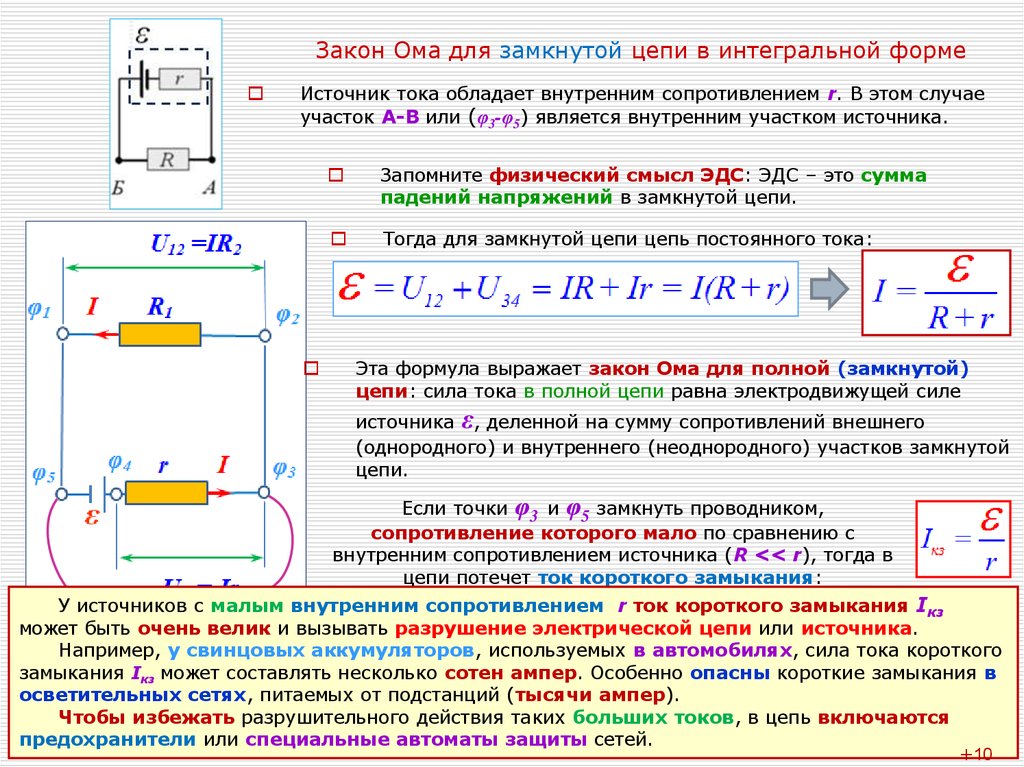 II. Закрепление пройденного материала. (20 мин).Решить задачи 2 (в данной задачи используйте систему из двух уравнений закона Ома), 3 после п. 7 (стр. 23-24)Класс11Адрес для отправки выполненного задания+79214580631 личным сообщением https://vk.com/anna_dashkevichПредмет ФизикаАдрес для отправки выполненного задания+79214580631 личным сообщением https://vk.com/anna_dashkevichУчительСолохина А.П.Время консультаций14.00 ч – 17.00 ч. /+79214580631Дата проведения урока 17.05.2020г (по расписанию)Срок сдачи на проверку/срок изучения17.05 до 19:00 отправить фотографию (сообщение)Тема урока«Закон Ома для замкнутой цепи»Срок сдачи на проверку/срок изучения17.05 до 19:00 отправить фотографию (сообщение)